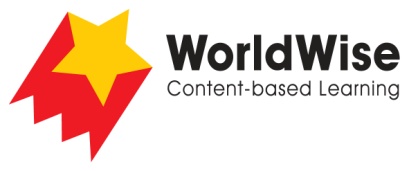 Grade 4 – Investigations							Wild, Wild WeatherPart 3 - Record data
Find a way of recording your information that will allow you to see any patterns 
in the data.Once completed make sure you save this file.Type of wild weatherWhere does it occur?How do people protect themselves?What effect does the weather have?